Mission:  Partnering with staff, students, and their families to create a safe, healthy, and inclusive learning environment that provides an enjoyable and positive experience for the entire school community.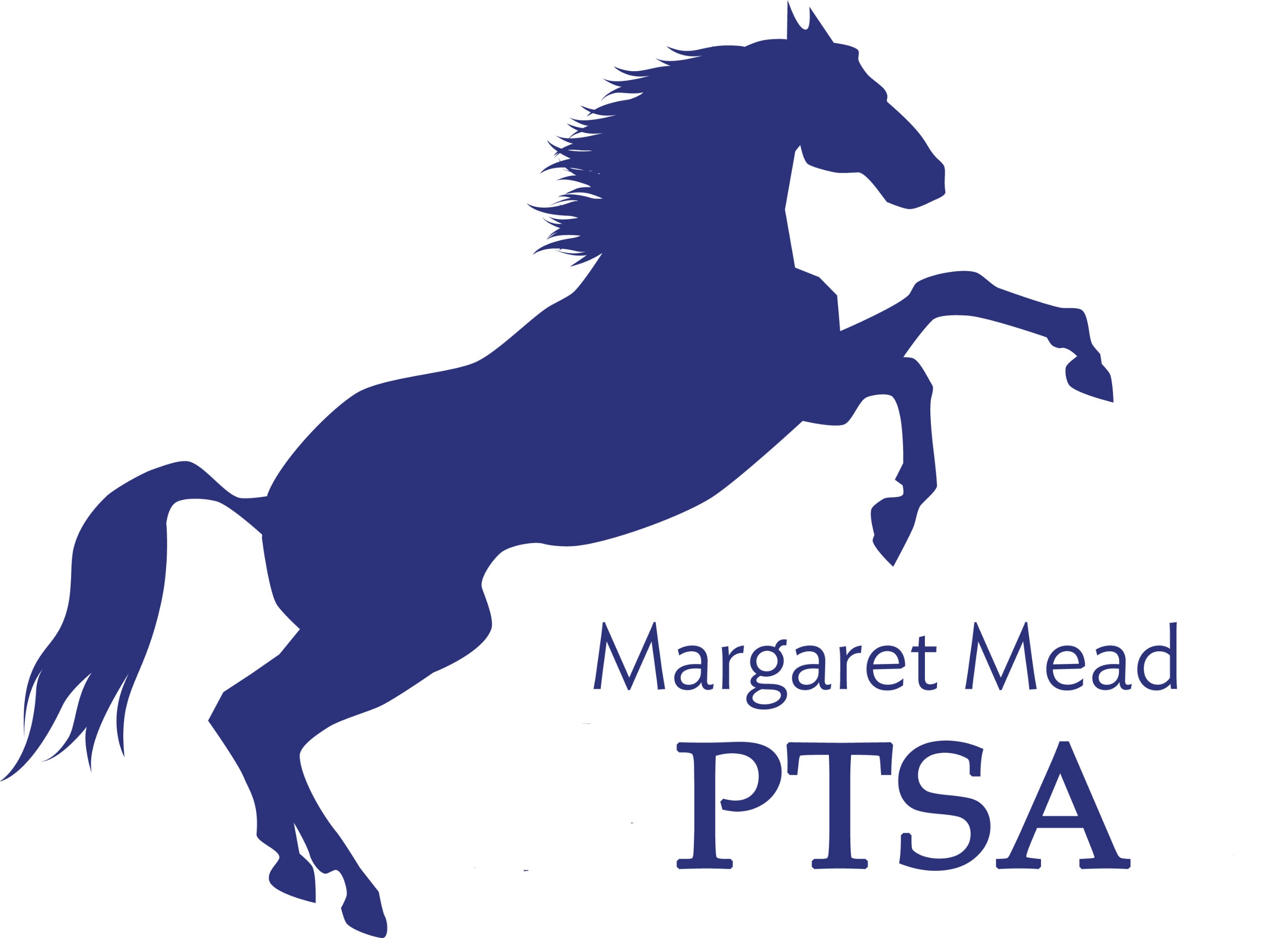 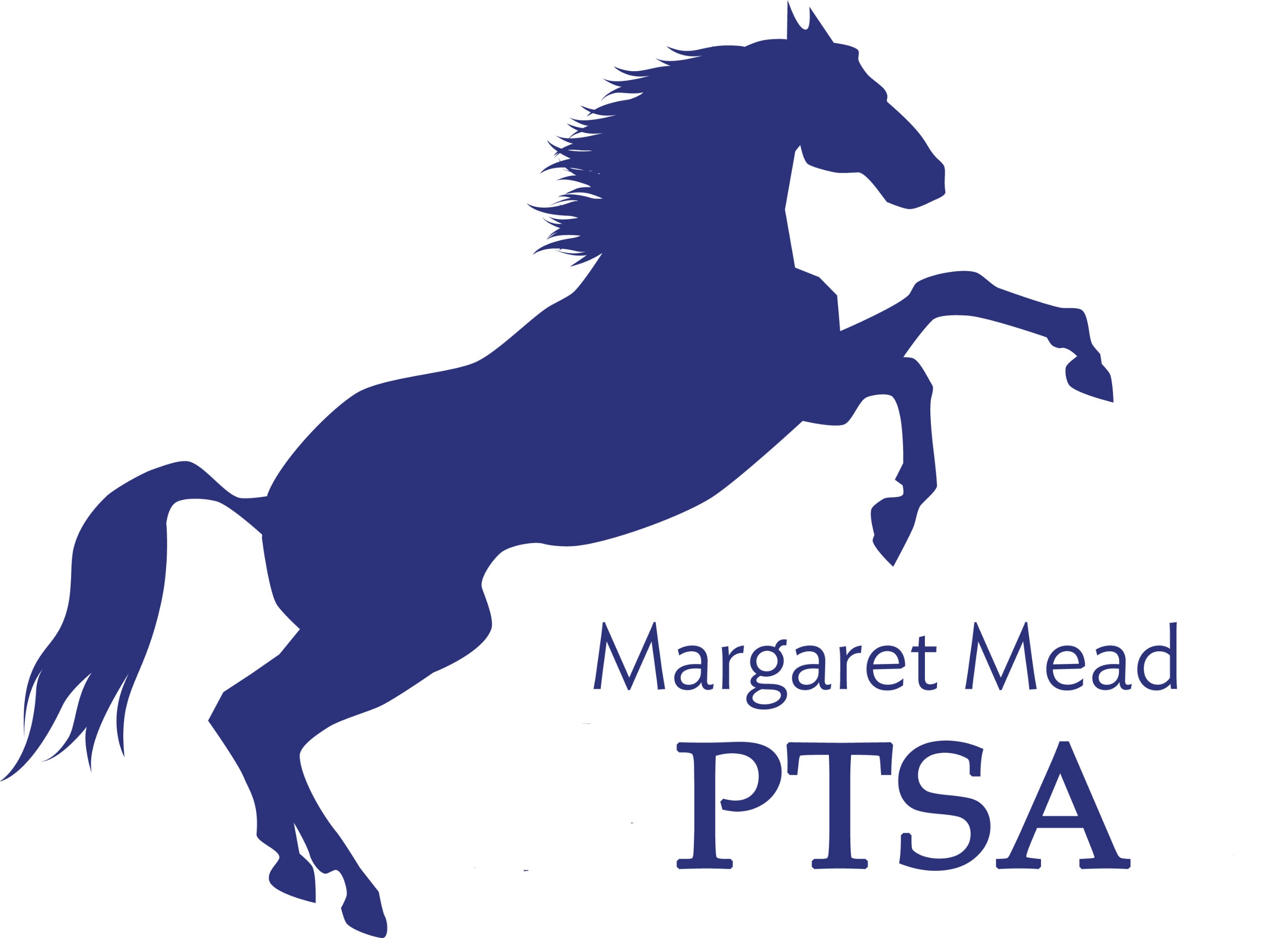 Goal: Support the mission statement using 
effective communication, connecting community, financial support & fiscal responsibility.Board of Directors Meeting MINUTES
March 3, 2022Leta Hamilton, Abi Nubla-Kung, Ryika Hooshangi, Tobi Lentz, Molly Hylen, Ashwini Godbole, Sharon Wu, Suzy Khendry, Heather Gibbons, Liz Moore, Sandy Klein, Niko OlsenCall to Order 7:02February Minutes ApprovedExecutive Board Reports President: Ryika Hooshangi                                                                      	Word on the Street: No mask requirement coming March 12. Sandy has district meetings tomorrow to find out more information about how that will affect the school.Upcoming events: Hoping to do a Science Night in the Spring. Also, planning a Spring BBQ for the community. Dudes & donuts is another idea. Running Club is another possibility for the Spring. 5th grade signs will be offered to 5th grade families. Vice President: Abi Nubla-KungYearbook: Print ready by April 27th. Proof ready prior to that. April 1 is target for proof. 5th graders will have the opportunity to design the cover. Yearbooks are being sent to the school. They need to be divided by class by PTSA volunteers. Abi will call TreeRing about shipping options. Staff Appreciation: Staff Appreciation Week falls in the same week as Cinquo de Mayo. The theme will be “bars.” Flower Bar, Wellness Bar, Chocolate Bar, Taco Bar, Kindness Bar. PTSA volunteers can procure gift cards from various stores. Target usually does $25 gift cards. Trader Joe’s usually offers $25 of merchendise. PTSA will put together a letter for parents explaining the week. Secretary: Leta Hamilton  Parent grant request for recess equipment, attached to email with agenda & Feb minutes. $275 was approved for recess equipment. Treasurer: Molly HylenTreasurer’s Report: Attached in Secretary’s Binder with these minutes. Audit: Money Minder program has changed since Molly started doing her Treasurer Reports. She changed the way she inputs data. It seems to have fixed the problem. Committees: FACE: Liz Moore & Trista Lotfi – nothing to reportLegislative Advocacy: Tobi Lentz	- nothing to reportMembership: Catherine Tian & Daniella Toledo – nothing to reportVolunteer Coordinator: Ashwini Godbole – Volunteers will be needed in the Spring. Fundraising: Sharon Mason & Ashley Arrington – nothing to reportCommunications: Heather Gibbons & Sharon Wu   nothing to reportSustainability: Holly AungstEmergency Prep: Antoinette Haynes Diversity, Equity & Incluson: Suzy Khendry   Principal/Staff Update  - facilities came out yesterday to gAdjournPTSA Board Meeting Dates2021-2022Thursday, April 21, 7pm Thursday, May 12, 7:30pm* Thursday, June 2, 7pm--Transition meeting**Board Meetings will begin at 7pm, unless same night as general membership meetingPTSA General Membership Meeting Dates Thursday, May 12, 7pmCalendar of Events (Tentative)Spring TBD: Science NightMarch 24: International Night 6:30pmApril 21: Board MeetingMay 2-6: Teacher Appreciation WeekMay 12: Board Meeting and General Membership MeetingMay 19: Spring Community Gathering (former Spring BBQ)June 2: Board Meeting June 17: Last Day of School**Glow Dance Party; Spring Social (formerly Dudes & Donuts)---TBD